Zmiany wersja 4.17RUmożliwiono zapisywania utworzenia części etatu do pożyczki, poprzednio można było zapisać tylko pełne części etatu.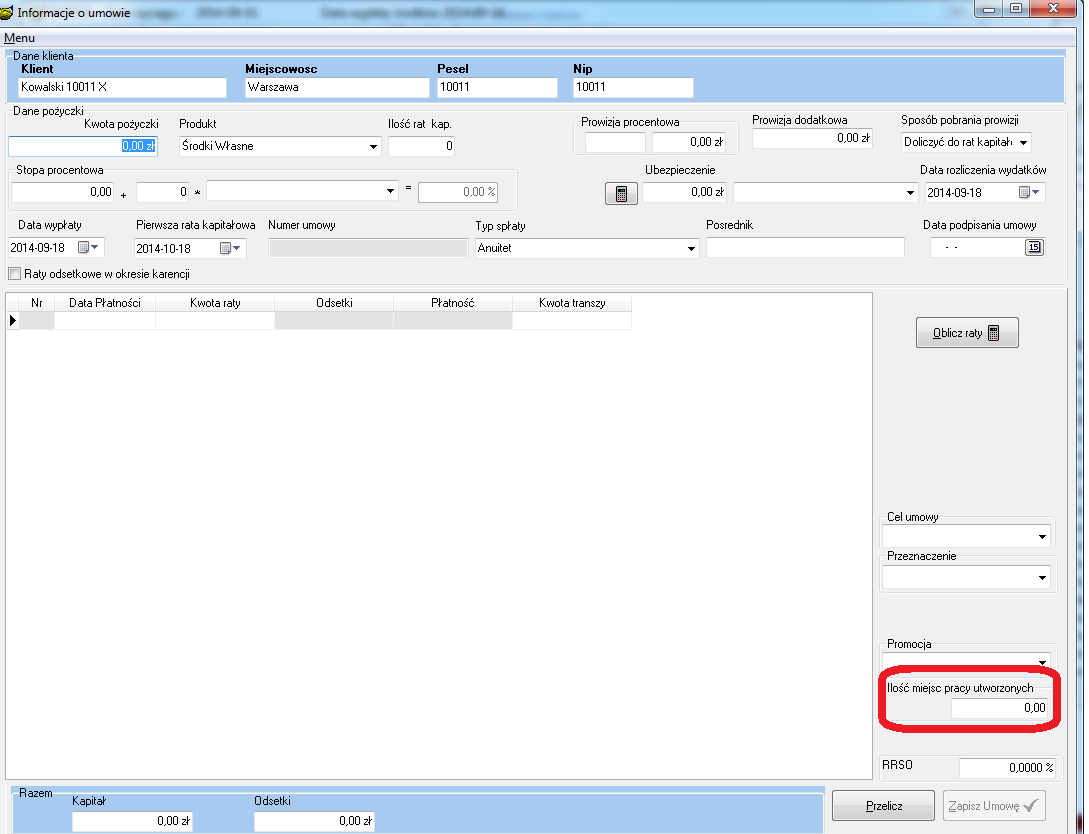 Przyśpieszona operacje zamknięcie dnia wyliczanie opóźnienia. Przyśpieszono otwieranie okna zaległościPrzyśpieszono zapis do bazy przy księgowaniuZmodyfikowano sposób wyliczania rezerwacji środków, środki dostępne są wyliczane jako Wartość projektu – Kwota wypłacona (procent współfinansowania)-kwota wniosków (procent współfinansowania)-transze do wypłaty (procent współfinansowania)Wprowadzono możliwość grupowania projektów. To znaczy wszystkie projekty o tym samym numerze grupy mają jeden limit.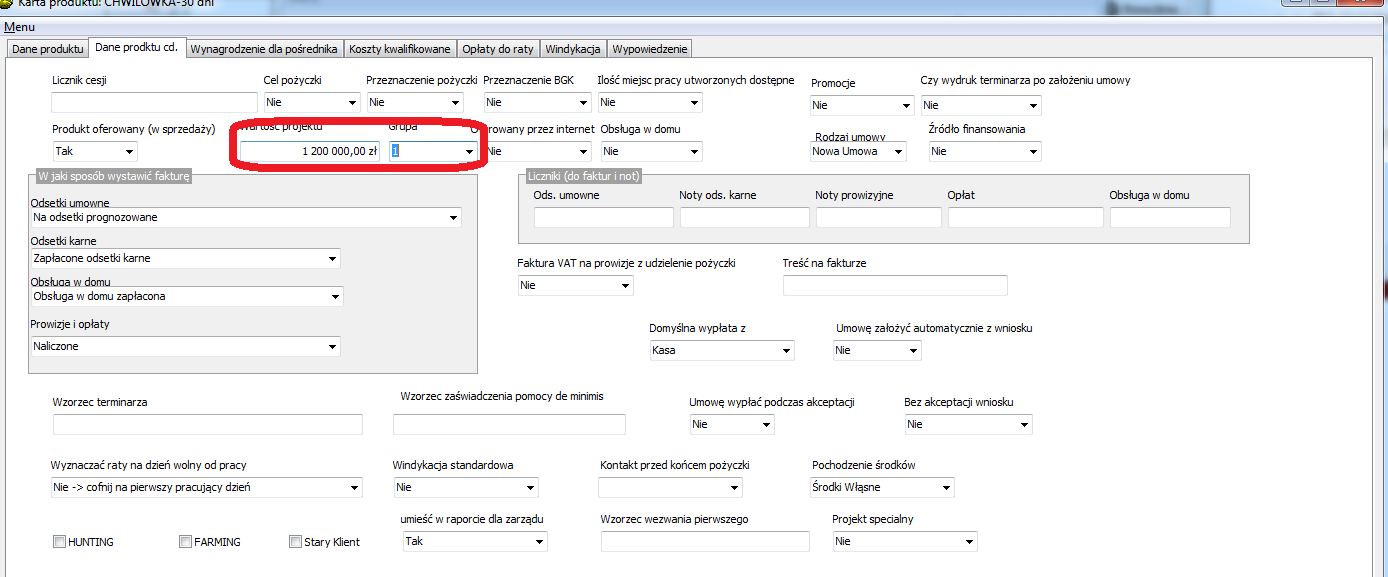 Do ekranu postepowania sądowego  dołożono kolumnę daty wypowiedzenia.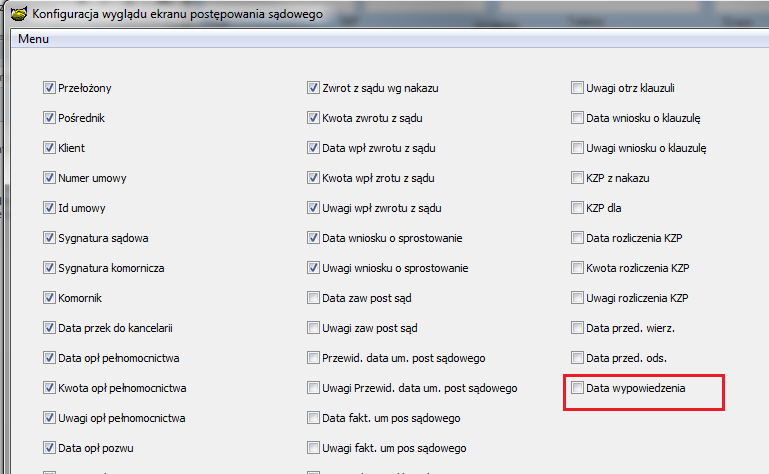 Do danych cesji w zabezpieczeniu umowy dodano pole nazwa kontraktu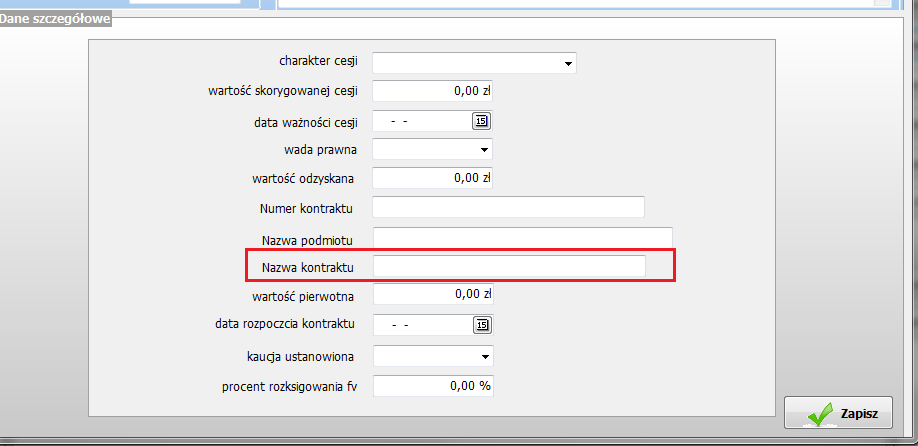 Dodano nowe znaczniki do wydruków:- [DATA_ROZL] – data rozliczenia umowy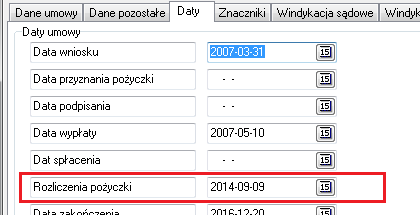 	- [OPIS_UMOWY] – opis umowy z zakładki dane pozostałe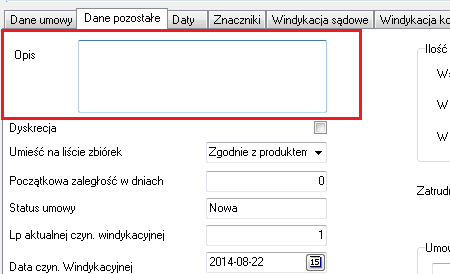 Po wyborze firmy windykacyjnej dla danej umowy, umowa ta będzie podświetlona w zaległościach na dan kolor firmy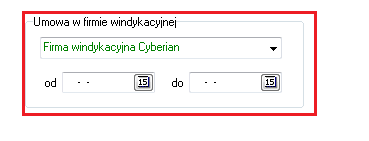 Instalacja1.	Wykonać kopię bazy !2.	Zamienić plik pbaza.exe na aktualny3.	Wykonać instalacje bazy danych opcja Baza->Instalacja wersji 4.17R(Na pytanie czy dodać indeksy odpowiedzieć Tak)